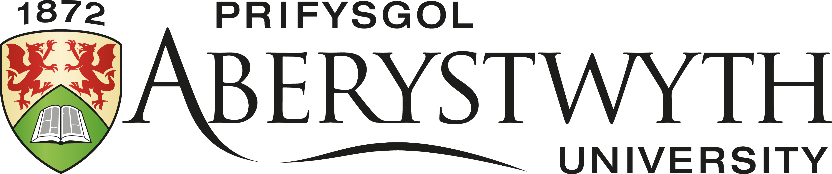 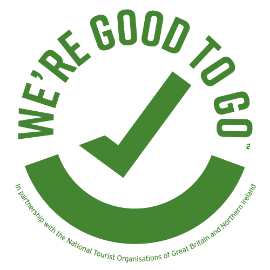 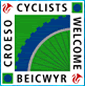 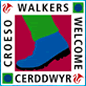 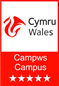 Accommodation Booking: Fferm Penglais, Self-Catered Flats		The Conference Office is delighted to offer self-catering accommodation in Fferm Penglais, available from 18 July to 1 September 2022. Flats are arranged with either six or eight bedrooms and offer the very latest in high specification, ensuite campus accommodation. Flats are located on ground, first and second floors but please note there are no lifts between floors. All bedrooms are made up with bed linen and a towel. The new kitchens are fully equipped including all cutlery, cooking utensils, microwave and dishwasher, along with a lounge area furnished with soft seating, coffee table and flat screen TV. Complimentary high speed Wi-Fi is available throughout. Additional InformationAdditional information can be found on our webpages or alternatively please contact us via email or phone. For Terms & Conditions please visit our website: https://www.aber.ac.uk/en/visitors/terms&conditions/How to BookPlease see our booking form below. A signed booking form is needed to place and confirm a booking and payment will be arranged via the Conference Office. Please note that we cannot hold any flats until a signed booking form and payment has been received. On receipt of your completed booking form you will receive an acknowledgment of booking with check-in instructions including a campus map and parking permit if requested. If you or any member of your party has any medical problem, disability, hearing and/or visual impairment, which may affect your booking e.g. unable to hear the fire alarm warning, please tell us before you confirm your booking so that we can advise as to the suitability of the chosen arrangements. If we are unable to fully accommodate the particular needs of the person concerned, we reserve the right to decline their reservation or, if full details are not given at the time of booking, cancel when we become aware of these detailsConference Office, Aberystwyth University, Penbryn, Penglais, Aberystwyth, SY23 3BYT: 01970 621960 E: conferences@aber.ac.uk W: www.aber.ac.uk/en/visitors/BOOKING FORM 2021If any of your group experience a new continuous cough, a high temperature or a loss or change to their sense of taste or smell within 10 days of your expected arrival, you must not travel unless you have had a negative PCR Covid-19 test. Any cancellations due to Covid restrictions or illness will receive a full refund. Please tick the box that applies and fill in the details below:Please complete and return this form to conferences@aber.ac.uk T:01970 621960 E:mailto:conferences@aber.ac.uk W:www.aber.ac.uk/en/visitors/NameAddress Tel no.Mobile no.EmailArrival DateDeparture DateFferm Penglais3 Nights4 Nights5 Nights6 Nights7 Nights6 Person£567.00☐£756.00☐£945.00☐£1134.00☐£1058.40☐8 Person£756.00☐£1008.00☐£1260.00☐£1512.00☐£1411.20☐Equivalent Price (per person per night)£31.50£31.50£31.50£31.50£25.20Booking Total£Please note:Bookers are responsible for ensuring compliance with AU Policies including the Safeguarding Policy, and Risk Assessment which are outlined within the Terms & Conditions.Please note:Bookers are responsible for ensuring compliance with AU Policies including the Safeguarding Policy, and Risk Assessment which are outlined within the Terms & Conditions.Please note:Bookers are responsible for ensuring compliance with AU Policies including the Safeguarding Policy, and Risk Assessment which are outlined within the Terms & Conditions.Please note:Bookers are responsible for ensuring compliance with AU Policies including the Safeguarding Policy, and Risk Assessment which are outlined within the Terms & Conditions.I confirm that I have read and accepted the booking terms and conditions: ‘Terms & Conditions’‘Clarification of Terms & Conditions Relating to Visitor Accommodation’ ‘Privacy Statement’I confirm that I will ensure that all residential guests receive the booking terms above. I confirm that I am authorised to make this booking. Email submissions – Please place an ‘X’ in the box to confirm and accept the statements above:   ☐I confirm that I have read and accepted the booking terms and conditions: ‘Terms & Conditions’‘Clarification of Terms & Conditions Relating to Visitor Accommodation’ ‘Privacy Statement’I confirm that I will ensure that all residential guests receive the booking terms above. I confirm that I am authorised to make this booking. Email submissions – Please place an ‘X’ in the box to confirm and accept the statements above:   ☐I confirm that I have read and accepted the booking terms and conditions: ‘Terms & Conditions’‘Clarification of Terms & Conditions Relating to Visitor Accommodation’ ‘Privacy Statement’I confirm that I will ensure that all residential guests receive the booking terms above. I confirm that I am authorised to make this booking. Email submissions – Please place an ‘X’ in the box to confirm and accept the statements above:   ☐I confirm that I have read and accepted the booking terms and conditions: ‘Terms & Conditions’‘Clarification of Terms & Conditions Relating to Visitor Accommodation’ ‘Privacy Statement’I confirm that I will ensure that all residential guests receive the booking terms above. I confirm that I am authorised to make this booking. Email submissions – Please place an ‘X’ in the box to confirm and accept the statements above:   ☐SignedDateFor Health & Safety and Fire Evacuation Purposes please provide the names of the guests that will be staying with us. Please advise if any guests are under 18 Years old.For Health & Safety and Fire Evacuation Purposes please provide the names of the guests that will be staying with us. Please advise if any guests are under 18 Years old.Guest 1Guest 2Guest 3Guest 4Guest 5Guest 6Guest 7Guest 8